Группа №10 среднего дошкольного возраста32 неделя «Время года - весна»20 апреля Речь и речевое общение. Тема «Время года-весна» Рекомендации: 1)вспомните с ребенком, после какого времени года наступает весна, перед каким временем? Пусть ребенок назвет приметы весны, в помощь используйте картинки (используйте интернет-ресурсы). Начинать предложение нужно со слов - Весной. (Примерный рассказ: Весной небо высокое, голубое. Весной солнце светит ярко. Весной снег стал таять и потекли ручьи. Весной закапали сосульки с крыш домов. Весной появились проталины и первые цветы. Весной начинается ледоход. Весной на деревьях набухают почки. Весной птицы прилетают из тёплых стран. и т.д.)2) Вопросы для рассуждения с ребенком: как ты думаешь, почему тает снег, лёд, бегут ручьи?Наступит ли Весна, если солнце не будет светить и пригревать? Почему?Подвижная игра «Сбей мяч» Игра на развитие ловкости и координации движенийПоложите на табурет большой мяч. Малыш, стоя перед табуретом на расстоянии 1,5-2 м, по сигналу «Сбей мяч!» бросает маленький мяч (диаметр до 10 см) в большой так, чтобы сбить его.Дидактическая игра «Подбери слово» - вы называете слово, ребенок подбирает опредееления к ним (Например: солнце – яркое, желтое, теплое, ласковое и т.д.)Чтение сказки «Коза-дереза»апреля Развитие математических представлений. Занятие № 16 Рекомендации: продолжайте учить детей считать и пересчитывать в пределах пяти, соблюдая все правила; закрепляйте названия геометрических фигр, учите  находить в быту и называть предметы определенных геометрических форм.Игры на формирование количественных представлений.Загадки: На крыльце сидит щенок,Греет свой пушистый бок.Прибежал еще одинИ уселся рядом с ним. (Сколько стало щенят).2.  Ежик по лесу шел,На обед грибы нашел –Два под березкой, один у осины.Сколько их будет в плетеной корзине? 3.  Карандаш один у МишиКарандаш один у Гриши.Сколько же карандашейУ обоих малышей.4.  Гуляет в джунглях старый слон,И одинок, и грустен он.Но подошел к нему сынок,И больше он не одинок. (Сколько теперь слонов).5.  Под кустами у рекиЖили майские жуки,Дочка, сын, отец и мать,Кто успел их сосчитать?6.  Два щенка – баловникаБегают, резвятся,К шалунишкам три дружкаС громким лаем мчатся,Вместе будет веселей.Сколько же всего друзей?7. Я рисую кошкин дом:Три окошка, дверь с крыльцом.Наверху еще окно,Чтобы не было темно.Посчитай окошкиВ домике у кошки8. У домика утромДва зайца сидели.И дружно веселую песенку пели.Один убежал, а второй вслед глядит.Сколько у домика зайцев сидит?Экспериментирование Тема: «Солнечные зайчики» Цель: Формировать представления о свойствах солнечных лучейЧтение русской народной сказки «Чудесные лапоточки».22 апреля Изобразительная деятельность (рисование). Тема: «Цветущая яблоневая ветка с бабочками вокруг»Конструирование  (из природного материала/бумаги). Беседа по ОБЖ: Безопасность во время прогулки.  Напоминать детям, как нужно вести себя на прогулке во время езды на велосипеде, самокате, роликах, во время активного отдыха.Подвижная игра «Перелёт птиц»Малыш стоит в одном углу комнаты. Он — «птица». В другом углу комнаты помещается стульчик. По вашему сигналу: «Птички улетают!» — малыш, подняв и разведя руки-«крылья» в стороны, бегает по комнате. По сигналу: «Буря!» — ребенок бежит к стульчику и садится на него. («Птицы» скрываются от «бури» на «деревьях».) Когда вы говорите: «Буря прекратилась», — малыш снова начинает бегать, то есть «птицы» продолжают «полет». Чтение русской народной сказки  «Как коза избушку построила»Дидактическая игра «Найди игрушку» Спрячьте игрушку. Пусть ребенок ищет ее по описанию (например: он круглый, резиновый, прыгучий – мяч;  у него красный кузов, черные колеса, он возит грузы – грузовик и т.д.), а найдя обязательно определит местонахождение: на., за., под., между., в., у., около.. и т. п. 23 апреля Восприятие художественной литературы. Тема: «Русская народная сказка «Снегурочка» Рекомендации: прочитайте сказку, побеседуйте о том, что стало со Снегучкой, почему зиме радовалась, а весной загрустила, почему растаяла. Любит ли ваш ребенок весну, лето, осень, зиму. Какое время года ему больше нравится и почему?Беседа по ПДД «Знай и умей»-закрепляйте с ребенком дорожные знаки, их обозначения и правила ПДД.Подвижная игра «Сбей мяч» Игра на развитие ловкости и координации движенийПоложите на табурет большой мяч. Малыш, стоя перед табуретом на расстоянии 1,5-2 м, по сигналу «Сбей мяч!» бросает маленький мяч (диаметр до 10 см) в большой так, чтобы сбить его.24 апреля Изобразительная деятельность (аппликация) Тема: «Солнышко светит в окошко». Рекомендации: используйте цветную бумагу, ножницы, клей.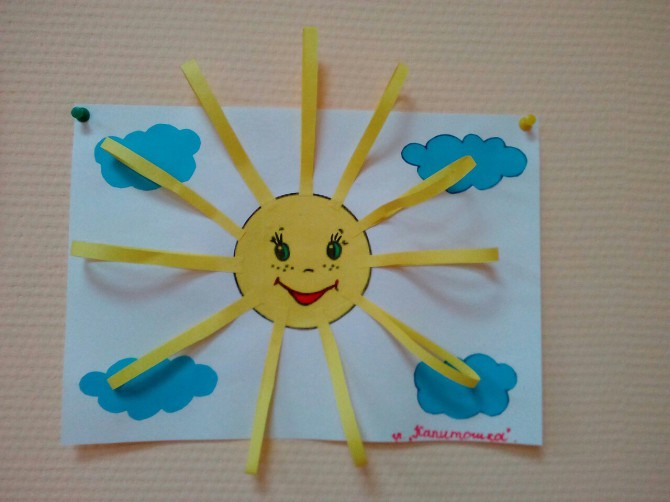 Дидактическая игра «Подбери слово» - вы называете слово, ребенок подбирает опредееления к ним (Например: солнце – яркое, желтое, теплое, ласковое и т.д.)Беседа по ППБ: Чтение С.Маршак «Рассказ о неизвестном герое» - збеседовать с ребенком о правилах пожарной безопасности.Подвижная игра «Прокати в ворота» прокаывать в ворота мяч.Чтение сказки  "Пастушья дудочка"